What is a Traineeship?A traineeship is a skills development programme that includes a work placement. It can last from 6 weeks up to 1 year (although most will last for less than 6 months).At Debut the usual length of a traineeship is 24 weeks. A learner can leave much earlier provided they have achieved 70% of their planned (timetabled) guided learning hours (which includes their completed work experience, home study and in-class hours).What benefits over a classroom-based course does a traineeship offer?Real on-the-job experience in a placementBuilding confidence in the workplaceOpportunity to shine, show your initiative and prove you can be a valued team member. The main outcome of a traineeship is creating a good impression so you have the prospect of a ‘successful outcome’ when you complete your course – this can range from being taken on as an apprentice or offered a job.The Traineeship QualificationMost traineeships complete the following course:VTCT Level 1 Award in Employability SkillsSearching for a JobApplying for a JobInterview SkillsSafe Learning in the WorkplacePLUS Level 2 Award in Setting up a New BusinessLevel 2 Award in COVID Infection PreventionWhat do we add on extra?We understand most applicants that apply to Debut want to learn Beauty, with this in mind we add in some extra elements (from the list below) which are often individualized depending on the learner’s prior achievement.Basic Manicure TreatmentsBasic Pedicure TreatmentsVTCT Level 2 Award in Gel Polish TechniquesLVL Lash Lift TreatmentsLevel 1 Beauty Therapy modulesOccasionally, we may also supplement some other beauty elements into a traineeship programme, depending on learner’s previous achievement.We also provide a higher-level traineeship qualification as follows:VTCT Level 2 Award in Employability SkillsPromoting yourself and preparing for a job interviewPreparing to achieve own job goalsInvestigating rights and responsibilities at workGaining your Work Experience PlacementDebut will:Create a brief profile for you which will include a head and shoulders photoProfiles are sent out to Employers to promote candidates seeking a traineeship placementDebut will try to match up candidates with employers based on learner needs and location of placement Candidates may be asked to attend an interview prior to be offered a traineeship placementCandidates are also asked to work with Debut and be proactive and approach any prospective placements by introducing themselves and presenting a CV with covering letter Evidencing your work experience hoursYou will be expected to complete weekly work experience logs with your employer which will detail what tasks you have completed, how well they were achieved, the hours completed and any targets to improve or work towards.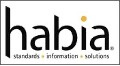 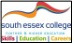 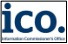 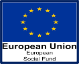 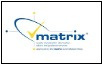 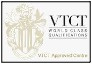 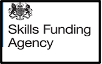 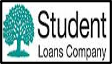 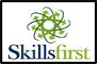 